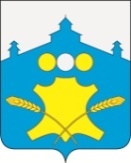 АдминистрацияБольшемурашкинского муниципального районаНижегородской областиПОСТАНОВЛЕНИЕ  07.10.2016 г.                                                                                             № 506О внесении изменений в  некоторые муниципальные нормативные правовые акты администрации Большемурашкинского муниципального  района        В соответствии с  Федеральным законом от 27.07.2010 г. № 210-ФЗ «Об организации предоставления государственных и муниципальных услуг», Федеральным законом от 06.10.2003 № 131-ФЗ «Об общих принципах организации местного самоуправления в Российской Федерации», Федеральным законом от 1 декабря 2014 года № 419-ФЗ «О внесении изменений в отдельные законодательные акты Российской Федерации по вопросам социальной защиты инвалидов в связи с ратификацией Конвенции о правах инвалидов», администрация Большемурашкинского муниципального района п о с т а н о в л я  е т:1. Внести в административный регламент по предоставлению муниципальной услуги «Предоставление в безвозмездное пользование муниципального имущества, находящегося в муниципальной собственности Большемурашкинского муниципального района Нижегородской области, юридическим лицам в соответствии с федеральным законодательством и законодательством Нижегородской области», утвержденный постановлением администрации Большемурашкинского муниципального района от 12.07.2012 № 449 в редакции от 23.12.2014 № 989, (далее - Регламент), следующие изменения:     1.1.Пункт 2.6 Регламента дополнить абзацами следующего содержания:«- Федеральный закон от 24 ноября 1995 года № 181-ФЗ «О социальной защите инвалидов в Российской Федерации» (Собрание законодательства Российской Федерации 1995 №48, ст.4563; 1998 №31 ст.3803; 1999 №2 ст.232; № 29 ст.3693; 2000 №2 ст.2267; 2001 №24 ст.2410; ст.3426; №53 ст.5024; 2002 №1 ст.2; №22 ст.2026; 2003 №2 ст.167; №43 ст.4108; 2004 № 35 ст.3607; 2005 № 1 ст.25; 2006 №1 ст.10; 2007 № 43 ст.5084; №49 ст.60701; 2008 №9 ст.817; №29 ст.3410; №30 ст.3616; №52 ст.6224; 2009 №18 ст.2152; №30 ст.3739; 2010 №50 ст.6609; 2011 №27 ст.3880; №30 ст.4596; №45 ст.6329; №47 ст.6608; №49 ст.7033; 2012 №29 ст.3990; №30 ст.4175; №53 ст.7621; 2013 №8 ст.717; №19 ст.2331; №27 ст.3460, 3475, 3477; №48 ст.6160; №52 ст.6989; 2014 №26 ст.3406; №30 ст.4268; №49 ст.6928; 2015 №14 ст.2008; №27 ст.3967; №48 ст.6724; 2016 №1 ст.19;- приказ Министерства труда и социальной защиты Российской Федерации от 22.06.2015 г. № 386н «Об утверждении формы документа, подтверждающего специальное обучение собаки проводника, и порядка его выдачи» (зарегистрирован Министерством юстиции Российской Федерации 21.07.2015 г. № 38115);- Закон Нижегородской области от 05 марта 2009 года № 21-З «О безбарьерной среде для маломобильных граждан на территории Нижегородской области».».     1.2. Пункт  2.13 Регламента  дополнить текстом следующего содержания:    «В целях организации беспрепятственного доступа инвалидов (включая инвалидов, использующих кресла коляски и собак проводников) к месту предоставления муниципальной услуги им обеспечиваются:1) условия для беспрепятственного доступа к объекту (зданию, помещению), в котором предоставляется услуга;2) возможность самостоятельного передвижения по территории, на которой расположены объекты (здания, помещения), в которых предоставляется муниципальная услуга, а также входа в такие объекты и выхода из них, посадки в транспортное средство и высадки из него, в том числе с использованием кресла коляски;3) сопровождение инвалидов, имеющих стойкие расстройства функции зрения и самостоятельного передвижения;4) надлежащее размещение оборудования и носителей информации, необходимых для обеспечения беспрепятственного доступа инвалидов к объектам (зданиям, помещениям), в которых предоставляется муниципальная услуга, с учётом ограничений их жизнедеятельности;5) дублирование необходимой для инвалидов звуковой и зрительной информации, а также надписей, знаков и иной текстовой и графической информации знаками, выполненными рельефно-точечным шрифтом Брайля;6) допуск сурдопереводчика и тифлосурдопереводчика;7) допуск собаки - проводника на объекты (здания, помещения), в которых предоставляется муниципальная услуга, при наличии документа, подтверждающего ее специальное обучение и выдаваемого по форме и в порядке, которые установлены приказом Министерства труда и социальной защиты Российской Федерации от 22 июня 2015 г. № 386н «Об утверждении формы документа, подтверждающего специальное обучение собаки-проводника, и порядка его выдачи»;8) оказание инвалидам помощи в преодолении барьеров, мешающих получению ими муниципальной услуги наравне с другими лицами. В случае невозможности полностью приспособить объект с учётом потребности инвалида собственник данного объекта обеспечивает инвалиду доступ к месту предоставления муниципальной услуги, либо, когда это возможно, ее предоставление обеспечивается по месту жительства инвалида или в дистанционном режиме.».1.3. Подпункт 3.2.1 пункта 3.2 Регламента дополнить абзацем следующего содержания:«Способы предоставления заявителем (представителем заявителя) заявления и документов:  лично, почтой, электронной почтой, в том числе с использованием федеральной государственной информационной системы «Единый портал государственных и муниципальных услуг (функций) и государственной информационной системы «Единый интернет-портал государственных и муниципальных услуг (функций) Нижегородской области» (в случае, если  услуга переведена в электронный вид).».2.  Внести в административный регламент по предоставлению муниципальной услуги «Предоставление информации об объектах недвижимого имущества, находящихся в муниципальной собственности, предназначенных для сдачи в аренду на территории Большемурашкинского муниципального района Нижегородской области», утвержденный постановлением администрации Большемурашкинского муниципального района от 16.04.2013 № 279, (далее - Регламент)  следующие изменения:     2.1.Пункт 2.6 Регламента дополнить абзацами следующего содержания:«- Федеральный закон от 24 ноября 1995 года № 181-ФЗ «О социальной защите инвалидов в Российской Федерации» (Собрание законодательства Российской Федерации 1995 №48, ст.4563; 1998 №31 ст.3803; 1999 №2 ст.232; № 29 ст.3693; 2000 №2 ст.2267; 2001 №24 ст.2410; ст.3426; №53 ст.5024; 2002 №1 ст.2; №22 ст.2026; 2003 №2 ст.167; №43 ст.4108; 2004 № 35 ст.3607; 2005 № 1 ст.25; 2006 №1 ст.10; 2007 № 43 ст.5084; №49 ст.60701; 2008 №9 ст.817; №29 ст.3410; №30 ст.3616; №52 ст.6224; 2009 №18 ст.2152; №30 ст.3739; 2010 №50 ст.6609; 2011 №27 ст.3880; №30 ст.4596; №45 ст.6329; №47 ст.6608; №49 ст.7033; 2012 №29 ст.3990; №30 ст.4175; №53 ст.7621; 2013 №8 ст.717; №19 ст.2331; №27 ст.3460, 3475, 3477; №48 ст.6160; №52 ст.6989; 2014 №26 ст.3406; №30 ст.4268; №49 ст.6928; 2015 №14 ст.2008; №27 ст.3967; №48 ст.6724; 2016 №1 ст.19;- приказ Министерства труда и социальной защиты Российской Федерации от 22.06.2015 г. № 386н «Об утверждении формы документа, подтверждающего специальное обучение собаки проводника, и порядка его выдачи» (зарегистрирован Министерством юстиции Российской Федерации 21.07.2015 г. № 38115);- Закон Нижегородской области от 05 марта 2009 года № 21-З «О безбарьерной среде для маломобильных граждан на территории Нижегородской области».».     2.2. Пункт  2.13 Регламента  дополнить текстом следующего содержания:        «В целях организации беспрепятственного доступа инвалидов (включая инвалидов, использующих кресла коляски и собак проводников) к месту предоставления муниципальной услуги им обеспечиваются:1) условия для беспрепятственного доступа к объекту (зданию, помещению), в котором предоставляется услуга;2) возможность самостоятельного передвижения по территории, на которой расположены объекты (здания, помещения), в которых предоставляется муниципальная услуга, а также входа в такие объекты и выхода из них, посадки в транспортное средство и высадки из него, в том числе с использованием кресла коляски;3) сопровождение инвалидов, имеющих стойкие расстройства функции зрения и самостоятельного передвижения;4) надлежащее размещение оборудования и носителей информации, необходимых для обеспечения беспрепятственного доступа инвалидов к объектам (зданиям, помещениям), в которых предоставляется муниципальная услуга, с учётом ограничений их жизнедеятельности;5) дублирование необходимой для инвалидов звуковой и зрительной информации, а также надписей, знаков и иной текстовой и графической информации знаками, выполненными рельефно-точечным шрифтом Брайля;6) допуск сурдопереводчика и тифлосурдопереводчика;7) допуск собаки - проводника на объекты (здания, помещения), в которых предоставляется муниципальная услуга, при наличии документа, подтверждающего ее специальное обучение и выдаваемого по форме и в порядке, которые установлены приказом Министерства труда и социальной защиты Российской Федерации от 22 июня 2015 г. № 386н «Об утверждении формы документа, подтверждающего специальное обучение собаки-проводника, и порядка его выдачи»;8) оказание инвалидам помощи в преодолении барьеров, мешающих получению ими муниципальной услуги наравне с другими лицами. В случае невозможности полностью приспособить объект с учётом потребности инвалида собственник данного объекта обеспечивает инвалиду доступ к месту предоставления муниципальной услуги, либо, когда это возможно, ее предоставление обеспечивается по месту жительства инвалида или в дистанционном режиме.».2.3. Подпункт 3.2.1 пункта 3.2 Регламента дополнить абзацем следующего содержания:«Способы предоставления заявителем (представителем заявителя) заявления и документов:  лично, почтой, электронной почтой, в том числе с использованием федеральной государственной информационной системы «Единый портал государственных и муниципальных услуг (функций) и государственной информационной системы «Единый интернет-портал государственных и муниципальных услуг (функций) Нижегородской области» (в случае, если  услуга переведена в электронный вид).».3. Внести в административный регламент по оказанию  муниципальной услуги «Предоставление информации из реестра имущества муниципальной собственности Большемурашкинского муниципального района Нижегородской области», утвержденный постановлением администрации Большемурашкинского муниципального района от 23.12.2014 № 988, (далее - Регламент) следующие изменения:     3.1.Пункт 2.7 Регламента дополнить абзацами следующего содержания:«- Федеральный закон от 24 ноября 1995 года № 181-ФЗ «О социальной защите инвалидов в Российской Федерации» (Собрание законодательства Российской Федерации 1995 №48, ст.4563; 1998 №31 ст.3803; 1999 №2 ст.232; № 29 ст.3693; 2000 №2 ст.2267; 2001 №24 ст.2410; ст.3426; №53 ст.5024; 2002 №1 ст.2; №22 ст.2026; 2003 №2 ст.167; №43 ст.4108; 2004 № 35 ст.3607; 2005 № 1 ст.25; 2006 №1 ст.10; 2007 № 43 ст.5084; №49 ст.60701; 2008 №9 ст.817; №29 ст.3410; №30 ст.3616; №52 ст.6224; 2009 №18 ст.2152; №30 ст.3739; 2010 №50 ст.6609; 2011 №27 ст.3880; №30 ст.4596; №45 ст.6329; №47 ст.6608; №49 ст.7033; 2012 №29 ст.3990; №30 ст.4175; №53 ст.7621; 2013 №8 ст.717; №19 ст.2331; №27 ст.3460, 3475, 3477; №48 ст.6160; №52 ст.6989; 2014 №26 ст.3406; №30 ст.4268; №49 ст.6928; 2015 №14 ст.2008; №27 ст.3967; №48 ст.6724; 2016 №1 ст.19;- приказ Министерства труда и социальной защиты Российской Федерации от 22.06.2015 г. № 386н «Об утверждении формы документа, подтверждающего специальное обучение собаки проводника, и порядка его выдачи» (зарегистрирован Министерством юстиции Российской Федерации 21.07.2015 г. № 38115);- Закон Нижегородской области от 05 марта 2009 года № 21-З «О безбарьерной среде для маломобильных граждан на территории Нижегородской области».».     3.2. Пункт  2.14 Регламента  дополнить текстом следующего содержания:    «В целях организации беспрепятственного доступа инвалидов (включая инвалидов, использующих кресла коляски и собак проводников) к месту предоставления муниципальной услуги им обеспечиваются:1) условия для беспрепятственного доступа к объекту (зданию, помещению), в котором предоставляется услуга;2) возможность самостоятельного передвижения по территории, на которой расположены объекты (здания, помещения), в которых предоставляется муниципальная услуга, а также входа в такие объекты и выхода из них, посадки в транспортное средство и высадки из него, в том числе с использованием кресла коляски;3) сопровождение инвалидов, имеющих стойкие расстройства функции зрения и самостоятельного передвижения;4) надлежащее размещение оборудования и носителей информации, необходимых для обеспечения беспрепятственного доступа инвалидов к объектам (зданиям, помещениям), в которых предоставляется муниципальная услуга, с учётом ограничений их жизнедеятельности;5) дублирование необходимой для инвалидов звуковой и зрительной информации, а также надписей, знаков и иной текстовой и графической информации знаками, выполненными рельефно-точечным шрифтом Брайля;6) допуск сурдопереводчика и тифлосурдопереводчика;7) допуск собаки - проводника на объекты (здания, помещения), в которых предоставляется муниципальная услуга, при наличии документа, подтверждающего ее специальное обучение и выдаваемого по форме и в порядке, которые установлены приказом Министерства труда и социальной защиты Российской Федерации от 22 июня 2015 г. № 386н «Об утверждении формы документа, подтверждающего специальное обучение собаки-проводника, и порядка его выдачи»;8) оказание инвалидам помощи в преодолении барьеров, мешающих получению ими муниципальной услуги наравне с другими лицами. В случае невозможности полностью приспособить объект с учётом потребности инвалида собственник данного объекта обеспечивает инвалиду доступ к месту предоставления муниципальной услуги, либо, когда это возможно, ее предоставление обеспечивается по месту жительства инвалида или в дистанционном режиме.».3.3. Подпункт 3.2.2 пункта 3.2 Регламента изложить в новой редакции:«Способы предоставления заявителем (представителем заявителя) заявления и документов: лично, почтой, электронной почтой, в том числе с использованием федеральной государственной информационной системы «Единый портал государственных и муниципальных услуг (функций) и государственной информационной системы «Единый интернет-портал государственных и муниципальных услуг (функций) Нижегородской области» (в случае, если  услуга переведена в электронный вид).».4. Внести в административный регламент администрации Большемурашкинского муниципального района Нижегородской области по предоставлению муниципальной услуги «Организация процесса приватизации жилого помещения», утвержденный постановлением администрации Большемурашкинского муниципального района от 27.04.2015 № 246 в редакции от 06.07.2015 № 352, (далее - Регламент) следующие изменения:     4.1.Пункт 2.7 Регламента дополнить абзацами следующего содержания:«- Федеральный закон от 24 ноября 1995 года № 181-ФЗ «О социальной защите инвалидов в Российской Федерации» (Собрание законодательства Российской Федерации 1995 №48, ст.4563; 1998 №31 ст.3803; 1999 №2 ст.232; № 29 ст.3693; 2000 №2 ст.2267; 2001 №24 ст.2410; ст.3426; №53 ст.5024; 2002 №1 ст.2; №22 ст.2026; 2003 №2 ст.167; №43 ст.4108; 2004 № 35 ст.3607; 2005 № 1 ст.25; 2006 №1 ст.10; 2007 № 43 ст.5084; №49 ст.60701; 2008 №9 ст.817; №29 ст.3410; №30 ст.3616; №52 ст.6224; 2009 №18 ст.2152; №30 ст.3739; 2010 №50 ст.6609; 2011 №27 ст.3880; №30 ст.4596; №45 ст.6329; №47 ст.6608; №49 ст.7033; 2012 №29 ст.3990; №30 ст.4175; №53 ст.7621; 2013 №8 ст.717; №19 ст.2331; №27 ст.3460, 3475, 3477; №48 ст.6160; №52 ст.6989; 2014 №26 ст.3406; №30 ст.4268; №49 ст.6928; 2015 №14 ст.2008; №27 ст.3967; №48 ст.6724; 2016 №1 ст.19;- приказ Министерства труда и социальной защиты Российской Федерации от 22.06.2015 г. № 386н «Об утверждении формы документа, подтверждающего специальное обучение собаки проводника, и порядка его выдачи» (зарегистрирован Министерством юстиции Российской Федерации 21.07.2015 г. № 38115);- Закон Нижегородской области от 05 марта 2009 года № 21-З «О безбарьерной среде для маломобильных граждан на территории Нижегородской области».».     4.2. Пункт  2.14 Регламента  дополнить текстом следующего содержания:        «В целях организации беспрепятственного доступа инвалидов (включая инвалидов, использующих кресла коляски и собак проводников) к месту предоставления муниципальной услуги им обеспечиваются:1) условия для беспрепятственного доступа к объекту (зданию, помещению), в котором предоставляется услуга;2) возможность самостоятельного передвижения по территории, на которой расположены объекты (здания, помещения), в которых предоставляется муниципальная услуга, а также входа в такие объекты и выхода из них, посадки в транспортное средство и высадки из него, в том числе с использованием кресла коляски;3) сопровождение инвалидов, имеющих стойкие расстройства функции зрения и самостоятельного передвижения;4) надлежащее размещение оборудования и носителей информации, необходимых для обеспечения беспрепятственного доступа инвалидов к объектам (зданиям, помещениям), в которых предоставляется муниципальная услуга, с учётом ограничений их жизнедеятельности;5) дублирование необходимой для инвалидов звуковой и зрительной информации, а также надписей, знаков и иной текстовой и графической информации знаками, выполненными рельефно-точечным шрифтом Брайля;6) допуск сурдопереводчика и тифлосурдопереводчика;7) допуск собаки - проводника на объекты (здания, помещения), в которых предоставляется муниципальная услуга, при наличии документа, подтверждающего ее специальное обучение и выдаваемого по форме и в порядке, которые установлены приказом Министерства труда и социальной защиты Российской Федерации от 22 июня 2015 г. № 386н «Об утверждении формы документа, подтверждающего специальное обучение собаки-проводника, и порядка его выдачи»;8) оказание инвалидам помощи в преодолении барьеров, мешающих получению ими муниципальной услуги наравне с другими лицами. В случае невозможности полностью приспособить объект с учётом потребности инвалида собственник данного объекта обеспечивает инвалиду доступ к месту предоставления муниципальной услуги, либо, когда это возможно, ее предоставление обеспечивается по месту жительства инвалида или в дистанционном режиме.».4.3. Подпункт 3.2.2 пункта 3.2 Регламента изложить в новой редакции:«Способы предоставления заявителем (представителем заявителя) заявления и документов:  лично, почтой, электронной почтой, в том числе с использованием федеральной государственной информационной системы «Единый портал государственных и муниципальных услуг (функций) и государственной информационной системы «Единый интернет-портал государственных и муниципальных услуг (функций) Нижегородской области» (в случае, если  услуга переведена в электронный вид).».5. Внести в административный регламент администрации Большемурашкинского муниципального района Нижегородской области по предоставлению муниципальной услуги «Предоставление в аренду имущества, находящегося в муниципальной собственности Большемурашкинского муниципального района Нижегородской области», утвержденный постановлением администрации Большемурашкинского муниципального района от 19.04.2016 № 211, (далее - Регламент) следующие изменения:     5.1.Пункт 2.7 Регламента дополнить абзацами следующего содержания:«- Федеральный закон от 24 ноября 1995 года № 181-ФЗ «О социальной защите инвалидов в Российской Федерации» (Собрание законодательства Российской Федерации 1995 №48, ст.4563; 1998 №31 ст.3803; 1999 №2 ст.232; № 29 ст.3693; 2000 №2 ст.2267; 2001 №24 ст.2410; ст.3426; №53 ст.5024; 2002 №1 ст.2; №22 ст.2026; 2003 №2 ст.167; №43 ст.4108; 2004 № 35 ст.3607; 2005 № 1 ст.25; 2006 №1 ст.10; 2007 № 43 ст.5084; №49 ст.60701; 2008 №9 ст.817; №29 ст.3410; №30 ст.3616; №52 ст.6224; 2009 №18 ст.2152; №30 ст.3739; 2010 №50 ст.6609; 2011 №27 ст.3880; №30 ст.4596; №45 ст.6329; №47 ст.6608; №49 ст.7033; 2012 №29 ст.3990; №30 ст.4175; №53 ст.7621; 2013 №8 ст.717; №19 ст.2331; №27 ст.3460, 3475, 3477; №48 ст.6160; №52 ст.6989; 2014 №26 ст.3406; №30 ст.4268; №49 ст.6928; 2015 №14 ст.2008; №27 ст.3967; №48 ст.6724; 2016 №1 ст.19;- приказ Министерства труда и социальной защиты Российской Федерации от 22.06.2015 г. № 386н «Об утверждении формы документа, подтверждающего специальное обучение собаки проводника, и порядка его выдачи» (зарегистрирован Министерством юстиции Российской Федерации 21.07.2015 г. № 38115);- Закон Нижегородской области от 05 марта 2009 года № 21-З «О безбарьерной среде для маломобильных граждан на территории Нижегородской области».».     5.2. Пункт  2.14 Регламента  дополнить текстом следующего содержания:        «В целях организации беспрепятственного доступа инвалидов (включая инвалидов, использующих кресла коляски и собак проводников) к месту предоставления муниципальной услуги им обеспечиваются:1) условия для беспрепятственного доступа к объекту (зданию, помещению), в котором предоставляется услуга;2) возможность самостоятельного передвижения по территории, на которой расположены объекты (здания, помещения), в которых предоставляется муниципальная услуга, а также входа в такие объекты и выхода из них, посадки в транспортное средство и высадки из него, в том числе с использованием кресла коляски;3) сопровождение инвалидов, имеющих стойкие расстройства функции зрения и самостоятельного передвижения;4) надлежащее размещение оборудования и носителей информации, необходимых для обеспечения беспрепятственного доступа инвалидов к объектам (зданиям, помещениям), в которых предоставляется муниципальная услуга, с учётом ограничений их жизнедеятельности;5) дублирование необходимой для инвалидов звуковой и зрительной информации, а также надписей, знаков и иной текстовой и графической информации знаками, выполненными рельефно-точечным шрифтом Брайля;6) допуск сурдопереводчика и тифлосурдопереводчика;7) допуск собаки - проводника на объекты (здания, помещения), в которых предоставляется муниципальная услуга, при наличии документа, подтверждающего ее специальное обучение и выдаваемого по форме и в порядке, которые установлены приказом Министерства труда и социальной защиты Российской Федерации от 22 июня 2015 г. № 386н «Об утверждении формы документа, подтверждающего специальное обучение собаки-проводника, и порядка его выдачи»;8) оказание инвалидам помощи в преодолении барьеров, мешающих получению ими муниципальной услуги наравне с другими лицами. В случае невозможности полностью приспособить объект с учётом потребности инвалида собственник данного объекта обеспечивает инвалиду доступ к месту предоставления муниципальной услуги, либо, когда это возможно, ее предоставление обеспечивается по месту жительства инвалида или в дистанционном режиме.».5.3. Подпункт 3.2.2 пункта 3.2 Регламента дополнить абзацем следующего содержания:«Способы предоставления заявителем (представителем заявителя) заявления и документов:  лично, почтой, электронной почтой, в том числе с использованием федеральной государственной информационной системы «Единый портал государственных и муниципальных услуг (функций) и государственной информационной системы «Единый интернет-портал государственных и муниципальных услуг (функций) Нижегородской области» (в случае, если  услуга переведена в электронный вид).».6. Постановление администрации Большемурашкинского муниципального района от 25.03.2016 № 153 «О внесении изменений в некоторые муниципальные нормативные правовые акты администрации Большемурашкинского муниципального района»  отменить. 7. Управлению делами обеспечить размещение настоящего постановления на официальном сайте администрации Большемурашкинского муниципального района в информационно-телекоммуникационной сети «Интернет»  (И.Д.Садкова).        8. Контроль за исполнением настоящего постановления возложить на Комитет по управлению экономикой Большемурашкинского  муниципального района Нижегородской области (Р.Е. Даранов).Глава администрации района                                                                            Н.А.Беляков